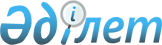 О внесении изменений в решение Уланского районного маслихата от 28 декабря 2020 года № 431 "Об утверждении Плана по управлению пастбищами и их использованию по Саратовскому сельскому округу на 2021-2022 годы"Решение Уланского районного маслихата Восточно-Казахстанской области от 27 декабря 2021 года № 118
      Уланский районный маслихат РЕШИЛ:
      1. Внести в решение Уланского районного маслихата 28 декабря 2020 года № 431 "Об утверждении Плана по управлению пастбищами и их использованию по Саратовскому сельскому округу на 2021-2022 годы" (зарегистрировано в Реестре государственной регистрации нормативных правовых актов за номером 8155) следующие изменения:
      приложения 1, 2, 3, 4, 5, 6 к Плану по управлению пастбищами и их использованию в Саратовском сельском округе на 2021-2022 годы изложить в новой редакции, согласно приложениям 1, 2, 3, 4, 5, 6 к настоящему решению.
      2. Настоящее решение вводится в действие по истечении десяти календарных дней после дня его первого официального опубликования. Схема (карта)  расположения пастбищ на территории Саратовского сельского округа в разрезе категорий земель, собственников земельных участков и землепользователей на основании правоустанавливающих документов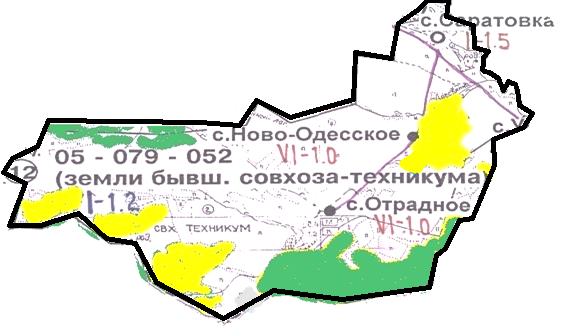 
      Условные обозначения: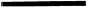  границы сельского округа


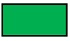  пастбища категории земель сельскохозяйственного назначения


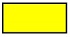  пастбища категории земель населенных пунктов

 Список собственников земельных участков, прилагаемый к схеме (карте) расположения пастбищ Саратовского сельского округа Список землепользователей земельных участков, прилагаемый к схеме (карте) расположения пастбищ Саратовского сельского округа
      Расшифровка аббревиатур:
      КРС - крупный рогатый скот;
      МРС - мелкий рогатый скот. Приемлемые схемы пастбищеоборотов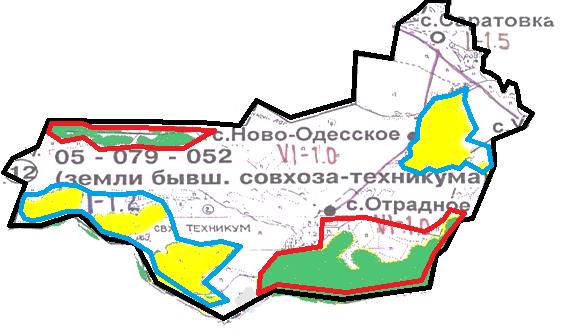 
      Условные обозначения: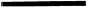  границы сельского округа


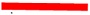  границы пастбищ, используемых в осеннее и зимнее время


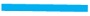  границы пастбищ, используемых в весеннее и летнее время


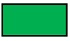  пастбища категории земель сельскохозяйственного назначения


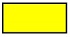  пастбища категории земель населенных пунктов

 Карта с обозначением внешних и внутренних границ и площадей пастбищ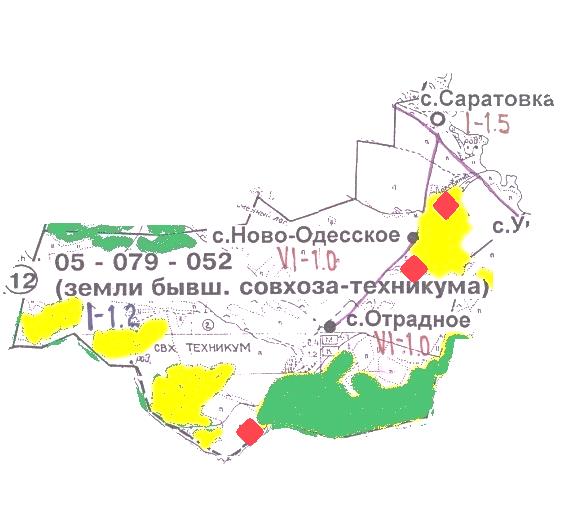 
      Условные обозначения: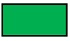  участки сезонных пастбищ сельскохозяйственного назначения во внутренних и внешних границах


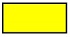  пастбища категории земель населенных пунктов


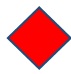  водопой

 Схема доступа пастбищепользователей к водным источникам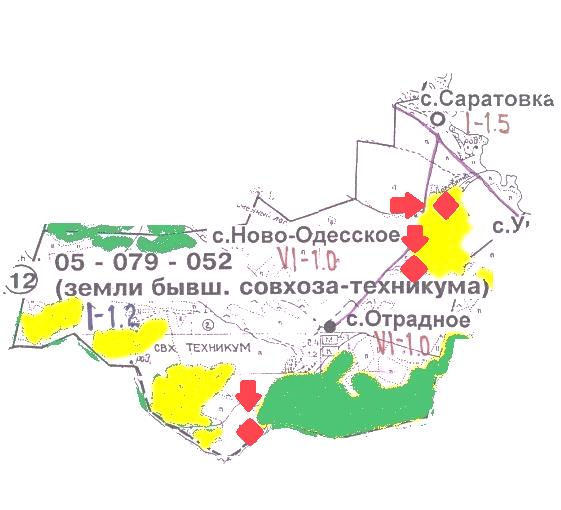 
      Условные обозначения: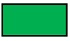  пастбища категории земель сельскохозяйственного назначения


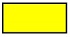  пастбища категории земель населенных пунктов


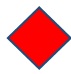  водопой


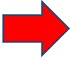  доступ пастбищепользователей к водоисточникам

 Схема перераспределения пастбищ для размещения поголовья сельскохозяйственных животных физических и юридических лиц у которых отсутствуют пастбища и перемещение его на предоставляемые участки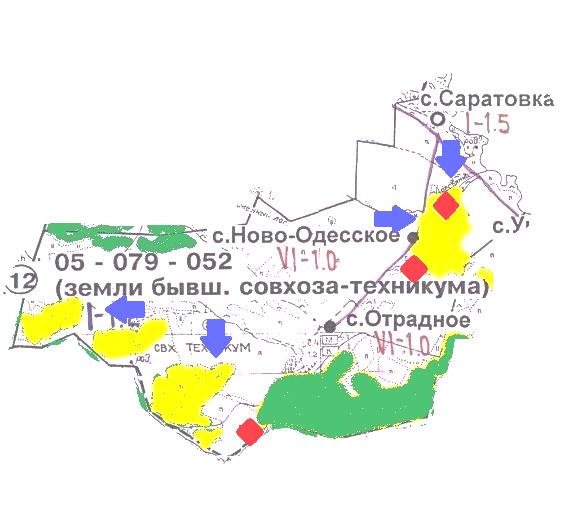 
      Условные обозначения: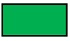  пастбища категории земель сельскохозяйственного назначения


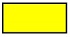  пастбища категории земель населенных пунктов


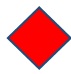  водопой


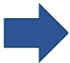  схема размещения поголовья сельскохозяйственных животных на отгонных пастбищах физических и (или) юридических лиц не обеспеченных пастбищами

 Схема размещения поголовья сельскохозяйственных животных на отгонных пастбищах физических и юридических лиц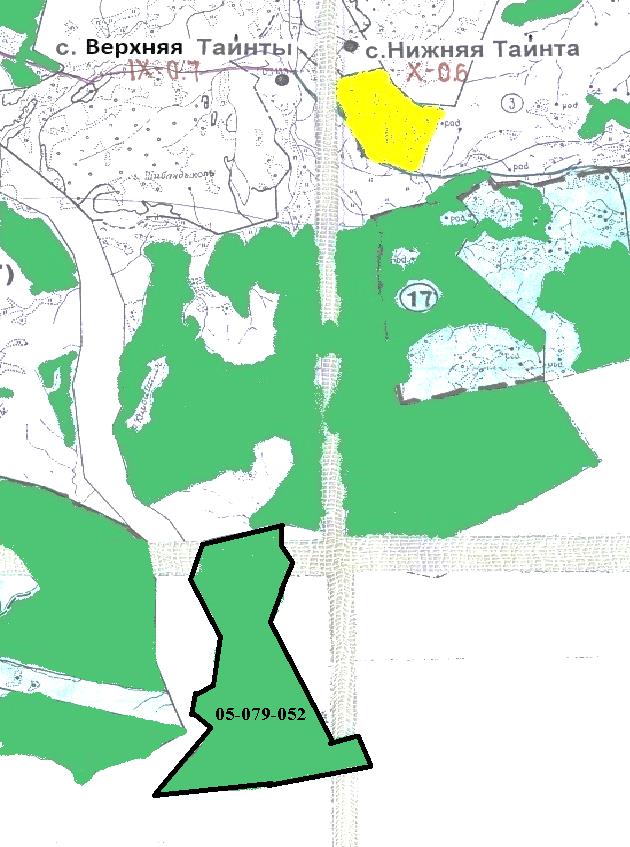 
      Условные обозначения: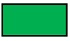  пастбища категории земель сельскохозяйственного назначения


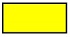 пастбища категории земель населенных пунктов


					© 2012. РГП на ПХВ «Институт законодательства и правовой информации Республики Казахстан» Министерства юстиции Республики Казахстан
				
      Секретарь Уланского районного маслихата 

Г. Калиева
Приложение 1 к решению 
Уланского районного маслихата 
от "27" декабря 2021 года № 118Приложение 1
к Плану по управлению 
пастбищами и их 
использованию 
в Саратовском сельском округе
на 2021-2022 годы
№
Наименование собственника
Площадь пастбищ (га)
Наличие скота по видам (голов)
Наличие скота по видам (голов)
Наличие скота по видам (голов)
№
Наименование собственника
Площадь пастбищ (га)
КРС
МРС
Лошади 
1
Нұғыманов Нұрлан Әнуарбекұлы
8,5
0
12
9
2
Мошканова Бакытжан Какаповна
0,1
0
0
0
№
Наименование землепользователя
Площадь пастбищ (га)
Наличие скота по видам (голов)
Наличие скота по видам (голов)
Наличие скота по видам (голов)
№
Наименование землепользователя
Площадь пастбищ (га)
КРС
МРС
Лошади
1
Ақатай Ерасыл Азымханұлы
18,1
0
0
0
3
Амержанов Айтболат Анатольевич
4,3
0
0
0
4
Байсаков Алхан Зейнелович
11,8
0
0
0
5
Байсаков Серикбек Зейнелович
57
0
107
7
7
Вандлер Александр Петрович
3,7
0
0
32
8
Землянская Галина Петровна
1
2
0
0
10
Крикуненко Виктор Григорьевич
7,2
0
10
0
13
Қасенов Жақсылық Жапарханұлы
24,3
353
0
210
14
Милькин Анатолий Владимирович
3,7
0
0
0
17
Рахматуллин Максат Азымханович
18,1
0
0
0
21
Тастанбек Нұрланбек Біләлұлы
48,6
1
30
5
24
Товарищество с ограниченной ответственностью "Отрадное"
689
0
0
0
25
Оспанова Гульнар Токтарбековна
141,3
0
0
0Приложение 2 к решению 
Уланского районного маслихата 
от "27" декабря 2021 года № 118Приложение 2к Плану по управлению 
пастбищами и их 
использованию 
в Саратовском сельском округе
на 2021-2022 годыПриложение 3 к решению 
Уланского районного маслихата 
от "27" декабря 2021 года № 118Приложение 3
к Плану по управлению 
пастбищами и их 
использованию 
в Саратовском сельском округе
на 2021-2022 годыПриложение 4 к решению 
Уланского районного маслихата 
от "27" декабря 2021 года № 118Приложение 4
к Плану по управлению 
пастбищами и их 
использованию 
в Саратовском сельском округе
на 2021-2022 годыПриложение 5 к решению 
Уланского районного маслихата 
от "27" декабря 2021 года № 118Приложение 5
к Плану по управлению 
пастбищами и их 
использованию 
в Саратовском сельском округе
на 2021-2022 годыПриложение 6 к решению 
Уланского районного маслихата 
от "27" декабря 2021 года № 118Приложение 6
к Плану по управлению 
пастбищами и их 
использованию 
в Саратовском сельском округе
на 2021-2022 годы